This year’s “Duck Pluck” will take place on April 23, 2022. The winning ducks will be plucked out at our District Conference in Coralville!Here’s how it works: Each club (including individuals from that club) will be represented by a single duck in the race.The first three ducks to be plucked will be the winners.  Once the winning three clubs have been determined a computer pick at random will occur to choose one winner of a Paul Harris Fellow designation for each of the three winning clubs.Each club participating in the race will receive Foundation Paul Harris Fellow points for the full    amount of dollars contributed by the club through the purchase of ducks.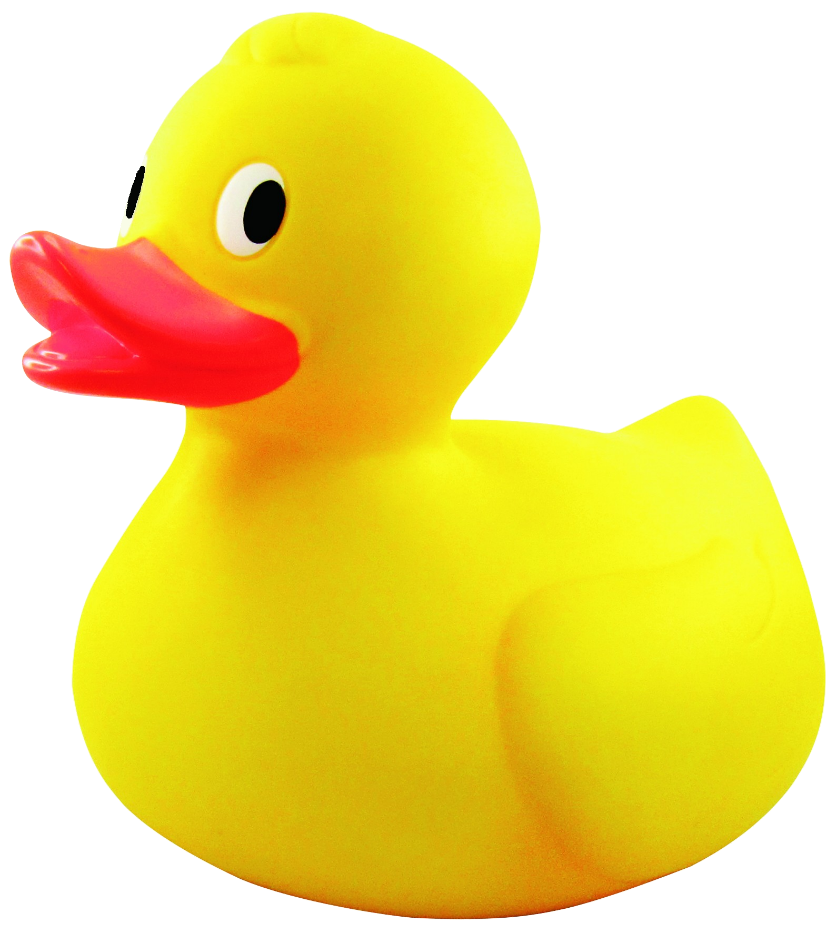 Ducks are $5 each. Checks can be made payable to: The Rotary Foundation and mailed to (must be mailed to arrive by April 12, 2022):Theresa Mickelson1929 Ridgeway Drive SECedar Rapids, IA  52403Phone:  319-981-0792        Email:  mickelson.theresa@gmail.com They can be purchased online at district5970.org  If you choose to purchase ducks online we kindly request you pay for the credit card fees therefore ducks are $5.42 each.Rotary District 5970 - Duck Race 2022Supporting The Rotary FoundationName:____________________________    Club:_________________________                 Number of Ducks Purchased:________    Total = $_________ Date:___________Thank you!